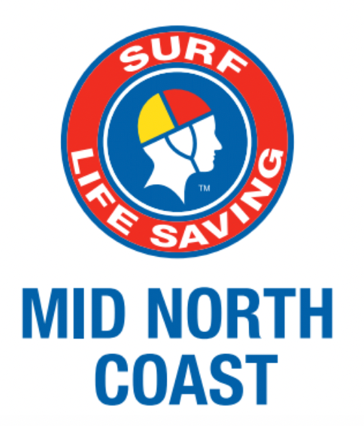 Annual General MeetingSurf Life Saving Mid North Coast Inc.Nomination Form - 2022Name of position	___________________________________________undersigned being financial members of an affiliated club hereby nominateName of member	___________________________________________	For the above position of Surf Life Saving Mid North Coast Inc. for the 2022/23 seasonI, ___________________________________, being a financial member of ______________________ SLSCaccept the nomination for the position of ________________________________________ of the Surf Life Saving Mid North Coast Branch Inc. for the 2022/23 season.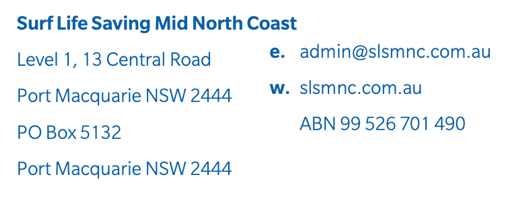 Nominated by:Signature:Club:Nominated by:Signature:Date:    /    /2022Seconded by:Signature:Club:Seconded by:Signature:Date:    /    /2022Print Name:Signature:Date: 